PG & Research Department of English (Aided)Holy Cross College (Autonomous). Nagercoil.Report for the two days Crash Course on Cracking NET/ SETThe PG & Research Department of English organized a two-day Crash Course on Cracking NET/ SET on August 4 & 5, 2022. The programme began with a Prayer Song.  After this, the Head of the Department, Dr. Alby Grace welcomed the dignitaries. Dr. Sr. Sahaya Selvi, the Reverend Principal felicitated the department and its endeavor. Ms. Anisha Dani introduced the use of the Crash Course. The speaker of the 1st session Dr. Vijaya Krishnan, Assistant Professor of English, S.T. Hindu College, addressed the students on Paper I of NET/SET Examinations.  The ideas and factuals given by him were comprehensive and beneficial.  Dr. M. F. Anne Feril extended the vote of thanks to the speaker.The second session began after a short break. Mr. Anish Joseph, the Assistant Professor of English, S. T. Hindu College gave an overview on paper II: Tricks and Techniques. Ms. Jemi thanked the resource person. After the lunch break, Ms. Maria Helen Jenoba, Assistant Professor of English,  Holy Cross College (Autonomous) presented her ideas on American, Indian, Canadian  and African Literature very briefly and clearly. Ms. Jemi delivered thanks to her and the first day session came to an end. The next day session began with the address of Dr. Sathya, Assistant Professor of English,  Holy Cross College (Autonomous), on 'Linguistics, Language,  Rhetoric and Prosody & Pre-Chaucerian period to Romantic Age'. After a short break, the next session was handed over to Ms. Steffi, Assistant Professor of English, Holy Cross College (Autonomous) who gave an overview on Victorian Age to Present age. Dr. Subha Ganapathy thanked the resource persons. After the lunch break, Dr. Virgin Nithya Veena, Assistant Professor of English,  Holy Cross College (Autonomous) presented her views on the topic, 'Literary Theory and Criticism'. Then began the Valedictorian session in which Dr. Jimsy Asha delivered the Welcome Address, Dr  Sr. Mary Hilda felicitated the English department and the certificates were distributed to the participants from other colleges. And the programme came to an end with the Vote of Thanks by Ms. Anishya Dani. Thus concluded a very effective Crash Course with 170 beneficiaries.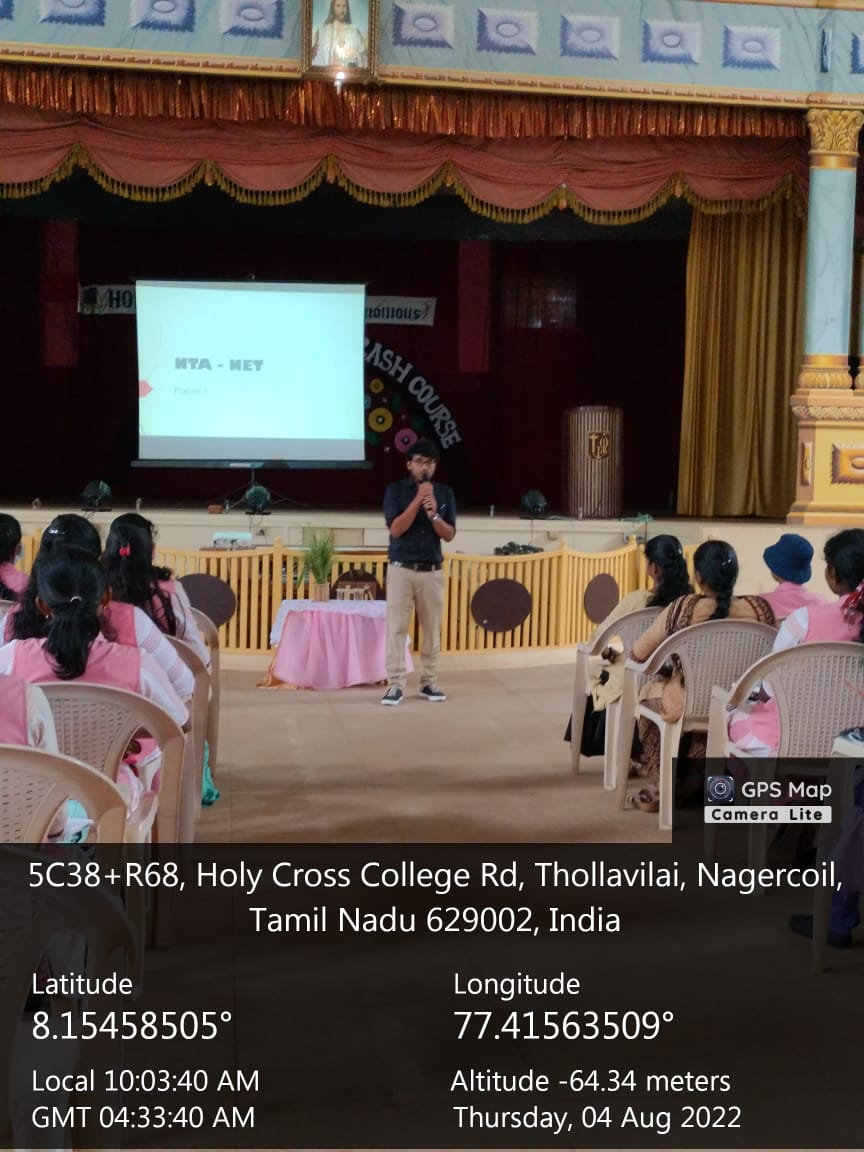 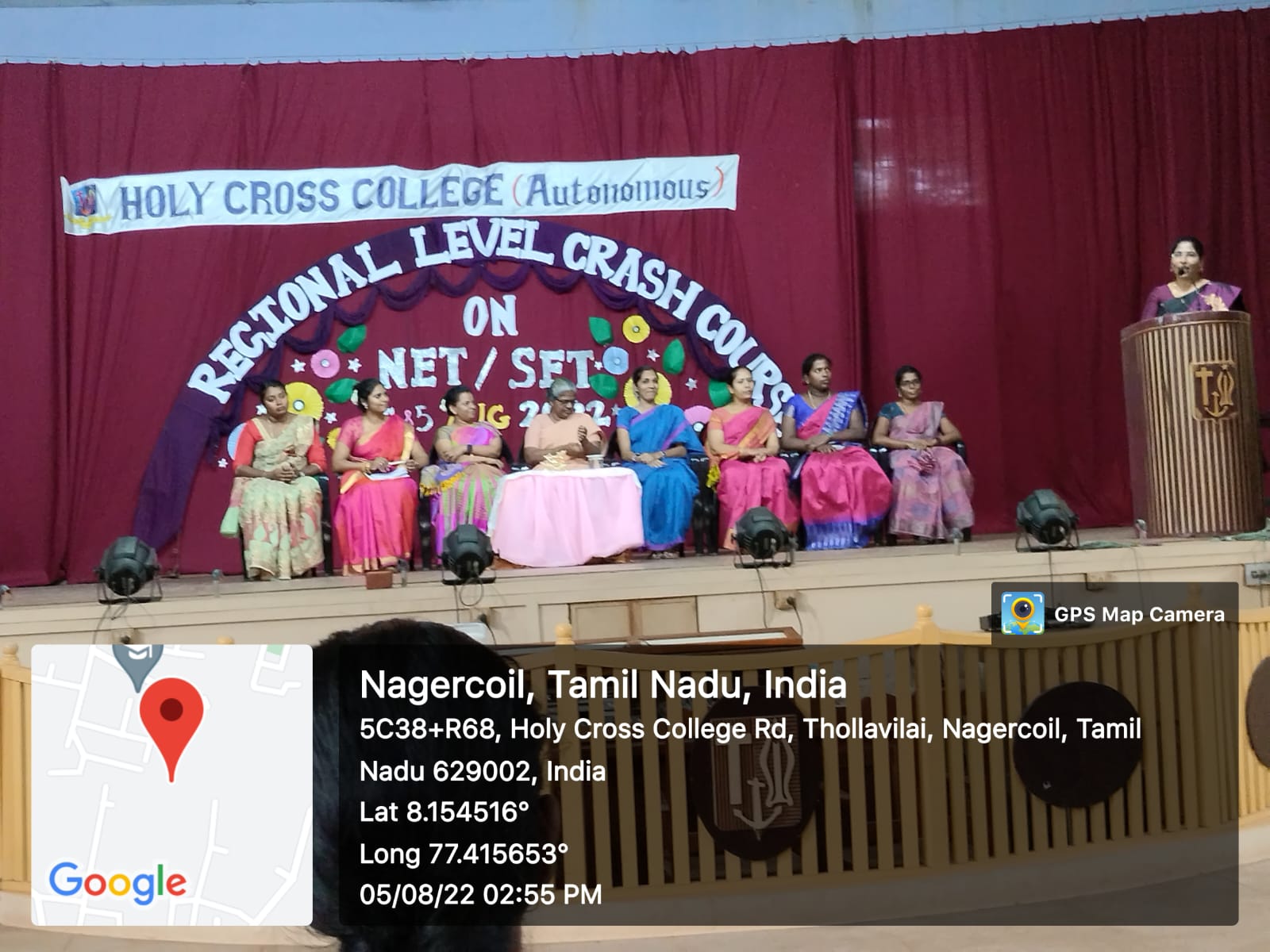 